Додаток 3до Національного положення (стандарту) бухгалтерського обліку в державному секторі 101 «Подання фінансової звітності»Додаток 3до Національного положення (стандарту) бухгалтерського обліку в державному секторі 101 «Подання фінансової звітності»Додаток 3до Національного положення (стандарту) бухгалтерського обліку в державному секторі 101 «Подання фінансової звітності»Додаток 3до Національного положення (стандарту) бухгалтерського обліку в державному секторі 101 «Подання фінансової звітності»Додаток 3до Національного положення (стандарту) бухгалтерського обліку в державному секторі 101 «Подання фінансової звітності»КОДИКОДИКОДИКОДИДата (рік, місяць, число)Дата (рік, місяць, число)Дата (рік, місяць, число)Дата (рік, місяць, число)2023010101УстановаКомунальний заклад "Запорізька спеціальна загальноосвітня школа-інтернат "Світанок" Запорізької обласної радиКомунальний заклад "Запорізька спеціальна загальноосвітня школа-інтернат "Світанок" Запорізької обласної радиКомунальний заклад "Запорізька спеціальна загальноосвітня школа-інтернат "Світанок" Запорізької обласної радиза ЄДРПОУ20520836205208362052083620520836ТериторіяЗаводськийЗаводськийЗаводськийза КАТОТТГUA23060070010385728UA23060070010385728UA23060070010385728UA23060070010385728Організаційно-правова форма господарюванняКомунальна організація (установа, заклад)Комунальна організація (установа, заклад)Комунальна організація (установа, заклад)за КОПФГ430430430430Орган державного управлінняМіністерство освіти і науки УкраїниМіністерство освіти і науки УкраїниМіністерство освіти і науки Україниза КОДУ11085110851108511085Вид економічної діяльностіЗагальна середня освітаЗагальна середня освітаЗагальна середня освітаза КВЕД85.3185.3185.3185.31Одиниця виміру: грнПеріодичність:  річнаЗвітпро рух грошових коштівЗвітпро рух грошових коштівЗвітпро рух грошових коштівЗвітпро рух грошових коштівЗвітпро рух грошових коштівЗвітпро рух грошових коштівЗвітпро рух грошових коштівЗвітпро рух грошових коштівЗвітпро рух грошових коштівза 2022 рікза 2022 рікза 2022 рікза 2022 рікза 2022 рікза 2022 рікза 2022 рікза 2022 рікза 2022 рікФорма №3-дсФорма №3-дсФорма №3-дсФорма №3-дсСтаттяСтаттяКод рядкаЗа звітний періодЗа звітний періодЗа аналогічний період попереднього рокуЗа аналогічний період попереднього рокуЗа аналогічний період попереднього рокуЗа аналогічний період попереднього року112334444I. Рух коштів у результаті операційної діяльностіI. Рух коштів у результаті операційної діяльностіI. Рух коштів у результаті операційної діяльностіI. Рух коштів у результаті операційної діяльностіI. Рух коштів у результаті операційної діяльностіI. Рух коштів у результаті операційної діяльностіI. Рух коштів у результаті операційної діяльностіI. Рух коштів у результаті операційної діяльностіI. Рух коштів у результаті операційної діяльностіНадходження від обмінних операцій:Надходження від обмінних операцій:------бюджетні асигнуваннябюджетні асигнування3000250994852509948527024173270241732702417327024173надходження від надання послуг (виконання робіт)надходження від надання послуг (виконання робіт)3005------надходження від продажу активівнадходження від продажу активів3010147147648648648648інші надходження від обмінних операційінші надходження від обмінних операцій3015------Надходження від необмінних операцій:Надходження від необмінних операцій:------податкові надходженняподаткові надходження3020------неподаткові надходженнянеподаткові надходження3025------трансферти, з них:трансферти, з них:3030------кошти трансфертів, отримані від органів  державного управліннякошти трансфертів, отримані від органів  державного управління3031------надходження до державних цільових фондівнадходження до державних цільових фондів3040------інші надходження від необмінних операційінші надходження від необмінних операцій3045343487343487293389293389293389293389Надходження грошових коштів за внутрішніми операціямиНадходження грошових коштів за внутрішніми операціями3050------Інші надходженняІнші надходження3090589996589996575397575397575397575397Усього надходжень від операційної діяльностіУсього надходжень від операційної діяльності3095260331152603311527893607278936072789360727893607Витрати за обмінними операціями:Витрати за обмінними операціями:------витрати на  виконання бюджетних програмвитрати на  виконання бюджетних програм3100250994852509948526958119269581192695811926958119витрати на виготовлення продукції (надання послуг, виконання робіт)витрати на виготовлення продукції (надання послуг, виконання робіт)3110335947335947340762340762340762340762------витрати з продажу активіввитрати з продажу активів3115--2531253125312531інші витрати за обмінними операціямиінші витрати за обмінними операціями3120--60606060Витрати за необмінними операціями:Витрати за необмінними операціями:------трансферти, з них:трансферти, з них:3125------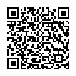 202300000037295685202300000037295685АС  " Є-ЗВІТНІСТЬ "ст. 1 з 3ст. 1 з 3ст. 1 з 3ст. 1 з 3кошти трансфертів органам державного управління інших рівнів3126----інші витрати за необмінними операціями31303504135041350413Витрати грошових коштів за внутрішніми операціями3135----Інші витрати3180589996575397575397575397Усього витрат від операційної діяльності319026025431279272822792728227927282Чистий рух коштів від операційної діяльності31957684-33675-33675-33675II. Рух коштів у результаті інвестиційної діяльностіII. Рух коштів у результаті інвестиційної діяльностіII. Рух коштів у результаті інвестиційної діяльностіII. Рух коштів у результаті інвестиційної діяльностіII. Рух коштів у результаті інвестиційної діяльностіII. Рух коштів у результаті інвестиційної діяльностіНадходження від продажу:----фінансових інвестицій3200----основних засобів3205----інвестиційної нерухомості3210----нематеріальних активів3215----незавершених капітальних інвестицій3220----довгострокових біологічних активів3225----Надходження цільового фінансування3230471365365331365331365331Інші надходження3235----Усього надходжень від інвестиційної діяльності3240471365365331365331365331Витрати на придбання:----фінансових інвестицій3245----основних засобів3250301830292483292483292483інвестиційної нерухомості3255----нематеріальних активів3260----незавершених капітальних інвестицій3265169532884298842988429довгострокових біологічних активів3270----Інші витрати3285----Усього витрат від інвестиційної діяльності3290471362380912380912380912Чистий рух коштів від інвестиційної діяльності32953-15581-15581-15581III. Рух коштів у результаті фінансової діяльностіIII. Рух коштів у результаті фінансової діяльностіIII. Рух коштів у результаті фінансової діяльностіIII. Рух коштів у результаті фінансової діяльностіIII. Рух коштів у результаті фінансової діяльностіIII. Рух коштів у результаті фінансової діяльностіНадходження від:----повернення кредитів3300----отримання позик3305----отримання відсотків (роялті)3310----Інші надходження3340----Усього надходжень від фінансової діяльності3345----Витрати на:----надання кредитів3350----погашення позик3355----сплату відсотків3360----Інші витрати3380----Коригування3385----Усього витрат від фінансової діяльності3390----Чистий рух коштів від фінансової діяльності3395----Чистий рух коштів за звітний період34007687-49256-49256-49256Залишок коштів на початок року34057166564225642256422Залишок коштів отриманий3410-194619461946Залишок коштів перерахований3415-194619461946Вплив зміни валютних курсів на залишок коштів3420----Залишок коштів на кінець року342514853716671667166* Надходження в натуральній формі-271801271801271801202300000037295685АС  " Є-ЗВІТНІСТЬ "ст. 2 з 3ст. 2 з 3ст. 2 з 3* Витрати в натуральній формі308487271801271801271801Керівник (посадова особа)Катерина ШАРІКОВАКатерина ШАРІКОВАКатерина ШАРІКОВАКатерина ШАРІКОВАГоловний бухгалтер (спеціаліст,на якого покладено виконанняобов’язків бухгалтерської служби)Ірина КУРТАІрина КУРТАІрина КУРТАІрина КУРТА202300000037295685АС  " Є-ЗВІТНІСТЬ "ст. 3 з 3ст. 3 з 3ст. 3 з 3